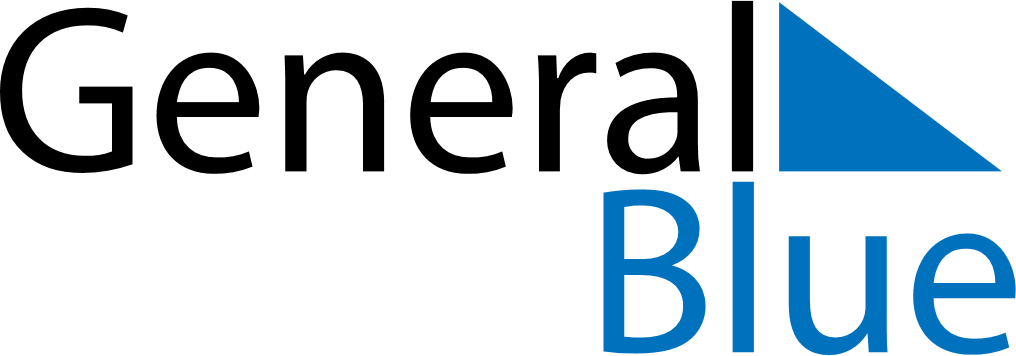 October 2020October 2020October 2020October 2020October 2020October 2020SpainSpainSpainSpainSpainSpainMondayTuesdayWednesdayThursdayFridaySaturdaySunday123456789101112131415161718Fiesta Nacional de España19202122232425262728293031NOTES